Comic Strip RubricExit Ticket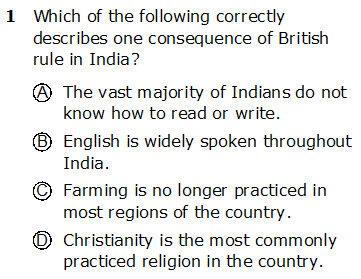 Category4321Basic elements (title, author, six completed panels) Comic strip contains all elements in a creative, organized form.Comic strip contains all elements.Comic strip is missing one basic element.Comic strip is missing two or more basic elements.Panels/layout All six panels are complete in a creative, organized format.All six panels are complete with an appropriate cause-and-effect relationship.Five panels are complete with an appropriate cause- and-effect relationship.Four or fewer panels are complete with an appropriate cause-and-effect relationship.Illustration Strip contains six completed (colored), historically-based drawings in a creative, organized format.Strip contains six completed (colored), historically-based drawings.Strip contains five or fewer completed (colored), historically-based drawings.Strip contains four or fewer completed (colored), historically-based drawings.Grammar/ mechanics There are no more than two errors.There are no more than three errors.There are no more than four errors.There are five or more errors.